Акционерное Общество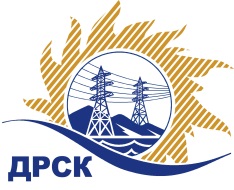 «Дальневосточная распределительная сетевая  компания»ПРОТОКОЛ № 59/МЭ -ВПЗакупочной комиссии по Запросу котировок в электронной форме (участниками которого могут быть только субъекты МСП) Лот № 33201-ЭКСП-ЭКСП ПРОД-2020-ДРСК Бытовая химия ПЭС№ ЕИС – 31908385324 МСП		№ ЕИС – 31908385324 МСП		СПОСОБ И ПРЕДМЕТ ЗАКУПКИ: ‒ Запрос котировок в электронной форме (участниками которого могут быть только субъекты МСП): Лот №33201-ЭКСП-ЭКСП ПРОД-2020-ДРСК Бытовая химия ПЭСПлановая стоимость закупки: 746 376.21 руб. без учета НДС. КОЛИЧЕСТВО ПОДАННЫХ ЗАЯВОК НА УЧАСТИЕ В ЗАКУПКЕ: 2 (две) заявки.КОЛИЧЕСТВО ОТКЛОНЕННЫХ ЗАЯВОК: 1 (одна) заявка.ВОПРОСЫ, ВЫНОСИМЫЕ НА РАССМОТРЕНИЕ ЗАКУПОЧНОЙ КОМИССИИ: О рассмотрении результатов оценки ценовых частей заявок Об отклонении заявки Участника №264663/ООО ВСТК-ТРЕЙДО признании заявок соответствующими условиям Документации о закупке О признании закупки несостоявшейсяВОПРОС №1. О рассмотрении результатов оценки ценовых частей заявок УчастниковРЕШИЛИ:Признать объем полученной информации достаточным для принятия решения.Принять к рассмотрению ценовые части заявок следующих участников:ВОПРОС №2. Об отклонении заявки Участника №264663/ООО ВСТК-ТРЕЙДРЕШИЛИ:Отклонить заявку Участника 264663/ООО ВСТК-ТРЕЙД от дальнейшего рассмотрения на основании пп. Б п. 4.11.3 документации о закупке, как несоответствующую следующим требованиям:ВОПРОС №3. О признании заявок соответствующими условиям Документации о закупкеРЕШИЛИ:Признать основные части заявок 242769/ОБЩЕСТВО С ОГРАНИЧЕННОЙ ОТВЕТСТВЕННОСТЬЮ "ТОРГОВЫЙ ДОМ - ВСТК" удовлетворяющими по существу условиям Документации о закупке и принять их к дальнейшему рассмотрению.ВОПРОС №4 О признании закупки несостоявшейсяРЕШИЛИ:	1. Признать закупку «Бытовая химия ПЭС» несостоявшейся на основании пп «В» 4.16.1 Документации о закупке, так как по результатам рассмотрения заявок принято решение о признании менее 2 (двух) заявок соответствующими требованиям Документации о закупки.2. Рекомендовать Заказчику инициировать повторное проведение закупки.Секретарь Закупочной комиссии 1 уровня 		                                   М.Г. ЕлисееваИгнатова Т.А.397-307г.  Благовещенск29.11.2019№п/пДата и время регистрации заявокНаименование Участника, его адрес, ИНН и/или идентификационный номер122.10.2019 02:22242769/ОБЩЕСТВО С ОГРАНИЧЕННОЙ ОТВЕТСТВЕННОСТЬЮ "ТОРГОВЫЙ ДОМ - ВСТК"212.11.2019 07:30264663/ООО ВСТК-ТРЕЙД№п/пДата и время регистрации заявокНаименование Участника, его адрес, ИНН и/или идентификационный номерЦена заявки, руб. без НДС122.10.2019 02:22242769/ОБЩЕСТВО С ОГРАНИЧЕННОЙ ОТВЕТСТВЕННОСТЬЮ "ТОРГОВЫЙ ДОМ - ВСТК"Цена без НДС: 746 376.21  руб.суммарная стоимость единицы каждой позиции закупаемой продукции: 3 324,43 руб. без НДС212.11.2019 07:30264663/ООО ВСТК-ТРЕЙДЦена без НДС: 746 376.21 руб.суммарная стоимость единицы каждой позиции закупаемой продукции: 3 972,36 руб. без НДС№ п/пОснования для отклоненияНМЦ суммированных единичных расценок Участника превышает установленный размера НМЦ, что не соответствует п.1.2.12., пп. Б п. 4.11.3 Документации о закупке